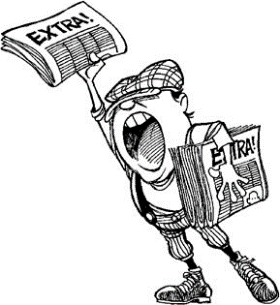 Beste ouder(s)
In de nieuwsbrief vinden jullie informatie terug die van belang is voor uw kind(eren). We geven verder zo weinig mogelijk brieven mee. Ook op de website kan u de nieuwsbrief nalezen.
HANG DEZE NIEUWSBRIEF OP EEN ZICHTBARE PLAATS!maandag 03.05.21 - GEEN zwemmen 
- Extra gymles voor 1A + 1B + 2A + 2B
- De kleuters van de onthaalklas maken een wandeling naar de kruidtuin.
- Medisch onderzoek voor kleuters uit de 1ste kleuterklas.zondag 09.05.2021- Moederdagmaandag 10.05.2021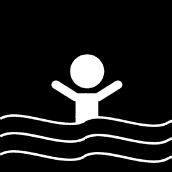 - Zwemmen voor 1A + 1B - zwembad Leliestraat van 9.35 uur tot 10.25 uur
- Zwemmen voor 2A + 2B - zwembad Leliestraat van 10.25 uur tot 11.15 uur
- De kleuters van de onthaalklas maken een wandeling naar de kruidtuin.woensdag 12.05.2021 - The Masked Teacher: eerste digitale aflevering (bestel tijdig je aperobox!)donderdag 13.05.2021 Hemelvaart: VRIJE DAGvrijdag 14.05.2021VRIJE DAGmaandag 17.05.2021 - Instapdag 2,5 jarige kleuters
- GEEN zwemmen 
- Extra gymles voor 1A + 1B + 2A + 2Bwoensdag 19.05.2021- schoolrijpheid: de kleuters van 3KA en 3KB bezoeken vandaag het eerste leerjaarvrijdag 21.05.2021- Medisch onderzoek voor kleuters uit de 1ste kleuterklas.
- Een pet tegen kanker: We zetten vandaag allemaal een pet op tegen 
  kanker. Je hoeft hiervoor zeker geen nieuwe pet te kopen (meer info zie: 
  https://www.komoptegenkanker.be/de-pet-op-tegen-kanker)
- The Masked Teacher: tweede digitale aflevering (bestel tijdig je aperobox!)zondag 23.05.2021- Pinksterenmaandag 24.05.2021- Pinkstermaandag: VRIJE DAGdinsdag 25.05.2021- onder voorbehoud: 13.30 uur: Theatervoorstelling “Dounia B” voor 5L en 
  6L in de Stadsschouwburgvrijdag  28.05.2021- The Masked Teacher: derde digitale aflevering (bestel tijdig je aperobox!)maandag 31.05.2021- GEEN zwemmen 
- Extra gymles voor 1A + 1B + 2A + 2BBELANGRIJK- Net zoals vorig schooljaar zullen we ook dit schooljaar 3 maanden geen 
  pedagogische deelbetaling aanrekenen op de schoolrekening. We zorgen nog voor 
  leuke activiteiten dit schooljaar zodat we het volledige bedrag opgebruiken.